Presseinformation»Heideopfer« von Kathrin HankeMeßkirch, Februar 2021Cold Case in Lüneburg
Der achte Fall für Kommissarin Katharina von Hagemann in LüneburgMit dem Kriminalroman »Blutheide« der Autorinnen Kathrin Hanke und Claudia Kröger begann im Jahr 2013 eine Erfolgsgeschichte. Es war die Geburtsstunde der Original-Heidekrimis mit der smarten Ermittlerin und Serienheldin Katharina von Hagemann. Sieben Fälle später führt nun Kathrin Hanke die beliebte Lüneburg-Krimireihe allein weiter. Im achten Band, »Heideopfer«, rückt ein Vermisstenfall aus den 1990er Jahren zufällig in den Fokus des Lüneburger Kommissariats. Die menschlichen Überreste des Vermissten tauchen auf und machen den Cold Case zu einem Mordfall. Die Kommissare müssen tief in der Vergangenheit graben, um die Wahrheit ans Licht zu bringen. Erneut gelingt der Autorin ein wendungsreicher Plot, indem sie auch das Privatleben der Protagonisten gekonnt einbettet.Zum BuchBei Abrissarbeiten auf einem Grundstück in Lüneburg finden Arbeiter ein menschliches Skelett. Die forensischen Untersuchungen ergeben, dass es sich um die Leiche eines Mannes handelt, der bereits Anfang der 1990er Jahre keines natürlichen Todes gestorben ist – damit hat das Lüneburger Ermittlerteam um Katharina von Hagemann und Benjamin Rehder seinen ersten Cold Case auf dem Tisch. Wer ist der Tote? Die Ermittlungen gleichen einem Puzzle, das nur zäh und langsam ein verstörendes und ebenso verworrenes Bild ergibt.Die AutorinKathrin Hanke wurde in Hamburg geboren. Nach dem Studium der Kulturwissenschaften in Lüneburg machte sie das Schreiben zu ihrem Beruf. Sie jobbte beim Radio, schrieb für Zeitungen, entschied sich schließlich für die Werbetexterei und arbeitete zudem als Ghostwriterin. Ihre Leidenschaft ist jedoch das Geschichtenerzählen, wobei sie gern Fiktion mit wahren Begebenheiten verbindet. Daher arbeitet sie seit 2014 als freie Autorin in ihrer Heimatstadt. Kathrin Hanke ist Mitglied im Syndikat, der Autorengruppe deutschsprachiger Kriminalliteratur, sowie bei den Mörderischen Schwestern.HeideopferKathrin Hanke282 SeitenEUR 14,00 [D] / EUR 14,40 [A]ISBN 978-3-8392-2829-6Erscheinungstermin: 10. Februar 2021Kontaktadresse: Gmeiner-Verlag GmbH Petra AsprionIm Ehnried 588605 MeßkirchTelefon: 07575/2095-153Fax: 07575/2095-29petra.asprion@gmeiner-verlag.dewww.gmeiner-verlag.deCover und Autorenfoto zum Download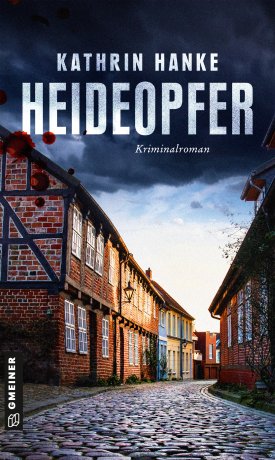 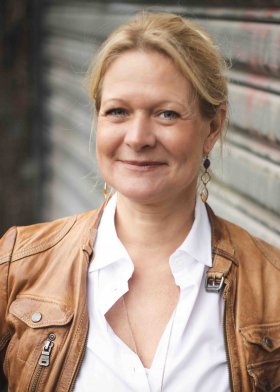 				© Kirsten KöhlerAnforderung von Rezensionsexemplaren:Kathrin Hanke »Heideopfer«, ISBN 978-3-8392-2829-6Absender:RedaktionAnsprechpartnerStraßeLand-PLZ OrtTelefon / TelefaxE-Mail